Outcome Practice: Evolution of Kingdom Animalia(Outcome 17)Name:								   				Biology 11What are the key characteristics that define an organism as being a part of Kingdom Animalia?The cladogram below shows the evolutionary path kingdom animalia.  Each of the derived characteristics are represented by a dot.  Label each derived characteristic (evolutionary change) that occurred at each phylum using the list of derived characteristics found in the first column of the chart.  Give a brief explanation of what each means in the 2nd column of the chart.   You can use the Bozeman Science video by Mr. Anderson as well as textbook pages 660 – 662 to help you, both are found on the online classroom.   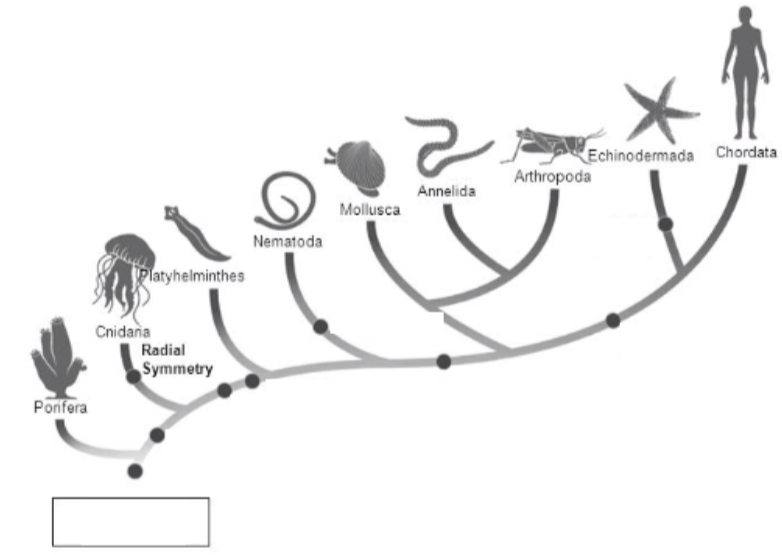 What are the 4 criteria that define a animal as complex vs. simple?  Explain what each criteria means.  Use textbook page 660 to help you.Give 3 examples of complex animals and 3 examples of simple animals.  Justify why you think each animal falls under that category.Derived CharacteristicsDescription of CharacteristicTissuesRadial Symmetry3 Germ Layers; Bilateral SymmetryProtostome DevelopmentPseudocoelomCoelomDeuterostome DevelopmentCriteria for simple vs. complexExplanation of CriteriaExamples of Simple organismsJustificationExamples of Complex organismsJustification